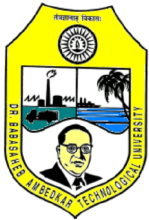  b÷Éì. ¤ÉÉ¤ÉÉºÉÉ½äþ¤É +ÉÆ¤Éäb÷Eò®ú iÉÆjÉ¶ÉÉºjÉ Ê´ÉtÉ{ÉÒ`ö, ±ÉÉähÉä®äú  Dr. Babasaheb Ambedkar Technological University, Lonere Advertisement No.: DBATU/REG/ADVT/ 			           Date: 08/02/2024To, The Registrar,Dr. Babasaheb Ambedkar Technological University,Lonere, Mangaon,Raigad 402103Sub: Application for the post of RegistrarPlease [√ ] wherever applicable1.2.Corresponding Address3. Personal Information4. Category5. Educational Experience6(a). Teaching Experience6(b). Administrative Experience6(c). Professional Experience/ Research7. Other Qualifications and experience, if any.8. Implementation of Innovative Administrative Practice (If any, describe in 100 words).	____________________________________________________________	____________________________________________________________9. Knowledge of ICT (Mention specific skills):-10. Give your vision note on ‘Unversity Governance in the light of NEP implementation’. (Please give details on separate sheet)11.  (a) Present position:	(b) Name of Institution/ Organization where employed:	(c) 	(d) Date of appointment:	(e) Date of next increment:	(f) Attach Last Pay Certificate, if any12. Names of persons who have given reference letters.13. Names and addresses of not more than three persons to whom references may be made	1) ____________________	2) ____________________	3) ____________________I hereby declare that all statements made by me in this application are true, complete and correct to the best of my knowledge and belief. I understand that in the event of any information being found false, incomplete or incorrect, my candidature/ appointment is liable to be cancelled/ terminated. I further understand that no notice shall be taken of any request for withdrawal of my application.Place:Date:
(Signature of candidate)Online payment details:-Reserved Category Rs. 500/ and Other Rs. 1000/UTR No.:___________________Amount Paid:_______________Affix passport size photoName in full Shri/Smt./Kum. (in BLOCK letters)SurnameName in full Shri/Smt./Kum. (in BLOCK letters)First nameName in full Shri/Smt./Kum. (in BLOCK letters)Middle nameName in full Shri/Smt./Kum. (in BLOCK letters)Current postal address (in BLOCK letters)Current postal address (in BLOCK letters)Current postal address (in BLOCK letters)Current postal address (in BLOCK letters)Current postal address (in BLOCK letters)Current postal address (in BLOCK letters)Current postal address (in BLOCK letters)Current postal address (in BLOCK letters)Current postal address (in BLOCK letters)Current postal address (in BLOCK letters)Current postal address (in BLOCK letters)Current postal address (in BLOCK letters)Email IDEmail IDEmail IDMobile No.Mobile No.Mobile No.Tel. No.Tel. No.Tel. No.DDMMYYYYDate of BirthAge (as on date)YearsYearsMonthsMonthsDaysDaysDaysBirth PlaceNationalityMale/ FemaleMarried/ UnmarriedCaste categoryS.C.S.T.D.T.(A)N.T.N.T.N.T.S.B.C.O.B.C.OPENCaste categoryBCDCaste categoryEducational QualificationEducational QualificationEducational QualificationEducational QualificationEducational QualificationEducational QualificationExaminationUniversity/ BoardMonth and Year of PassingSubjectPercentage of Marks obtainedClass/ DivisionS.S.C.H.S.C.GraduatePost-GraduateDoctor’s DegreeAny other qualificationInstitution/ OrganizationPosition HeldNature of AppointmentPeriod of appointmentPeriod of appointmentTotal Exp.Institution/ OrganizationPosition HeldNature of AppointmentFrom (Date)To (Date)Asst. ProfessorAsst. Professor Senior ScaleAsst. Professor Selection GradeAsso. ProfessorProfessorInstitution/ OrganizationPosition HeldNature of AppointmentPeriod of appointmentPeriod of appointmentTotal Exp.Institution/ OrganizationPosition HeldNature of AppointmentFrom (Date)To (Date)HeadDeanRegistrarAny OtherInstitution/ OrganizationPosition HeldNature of AppointmentPeriod of appointmentPeriod of appointmentTotal Exp.Institution/ OrganizationPosition HeldNature of AppointmentFrom (Date)To (Date)Salary:Pay Level:D.A. Rs.H.R.A. Rs.C.L.A. Rs.Others Rs.Allowances, if anyTotal Rs.Sr. No.Name & DesignationEmail IDMobile No.123